ОПИСАНИЕ МЕСТОПОЛОЖЕНИЯ ГРАНИЦОПИСАНИЕ МЕСТОПОЛОЖЕНИЯ ГРАНИЦОПИСАНИЕ МЕСТОПОЛОЖЕНИЯ ГРАНИЦОПИСАНИЕ МЕСТОПОЛОЖЕНИЯ ГРАНИЦОПИСАНИЕ МЕСТОПОЛОЖЕНИЯ ГРАНИЦПубличный сервитут для размещения объекта "КОЛЛЕКТОР С М С ВHЕПЛОЩАДОЧHЫЙ", инв. 17/006853Публичный сервитут для размещения объекта "КОЛЛЕКТОР С М С ВHЕПЛОЩАДОЧHЫЙ", инв. 17/006853Публичный сервитут для размещения объекта "КОЛЛЕКТОР С М С ВHЕПЛОЩАДОЧHЫЙ", инв. 17/006853(наименование объекта, местоположение границ которого описано (далее - объект)(наименование объекта, местоположение границ которого описано (далее - объект)(наименование объекта, местоположение границ которого описано (далее - объект)(наименование объекта, местоположение границ которого описано (далее - объект)(наименование объекта, местоположение границ которого описано (далее - объект)Раздел 1Раздел 1Раздел 1Раздел 1Раздел 1Сведения об объектеСведения об объектеСведения об объектеСведения об объектеСведения об объекте№
п/п№
п/пХарактеристики объектаОписание характеристикОписание характеристик1123311Местоположение объектаРеспублика Башкортостан, р-н СтерлитамакскийРеспублика Башкортостан, р-н Стерлитамакский22Площадь объекта ± величина погрешности определения площади (P ± ∆P)44 552 м² ± 74 м²44 552 м² ± 74 м²33Иные характеристики объектаПубличный сервитут для размещения объекта "КОЛЛЕКТОР С М С ВHЕПЛОЩАДОЧHЫЙ", инв. 17/006853; сроком на 49 летПубличный сервитут для размещения объекта "КОЛЛЕКТОР С М С ВHЕПЛОЩАДОЧHЫЙ", инв. 17/006853; сроком на 49 летРаздел 2Раздел 2Раздел 2Раздел 2Раздел 2Раздел 2Раздел 2Раздел 2Сведения о местоположении границ объектаСведения о местоположении границ объектаСведения о местоположении границ объектаСведения о местоположении границ объектаСведения о местоположении границ объектаСведения о местоположении границ объектаСведения о местоположении границ объектаСведения о местоположении границ объекта1. Система координат1. Система координатМСК-02, зона 1МСК-02, зона 1МСК-02, зона 1МСК-02, зона 1МСК-02, зона 12. Сведения о характерных точках границ объекта2. Сведения о характерных точках границ объекта2. Сведения о характерных точках границ объекта2. Сведения о характерных точках границ объекта2. Сведения о характерных точках границ объекта2. Сведения о характерных точках границ объекта2. Сведения о характерных точках границ объекта2. Сведения о характерных точках границ объектаОбозначение характерных точек
границ
Координаты, м
Координаты, м
Координаты, мМетод определения координат характерной точкиСредняя квадратическая погрешность положения характерной точки (Mt), мОписание обозначения точки на местности (при наличии)Описание обозначения точки на местности (при наличии)Обозначение характерных точек
границXXYМетод определения координат характерной точкиСредняя квадратическая погрешность положения характерной точки (Mt), мОписание обозначения точки на местности (при наличии)Описание обозначения точки на местности (при наличии)122345661540 467,57540 467,571 356 590,17Геодезический метод0,10——2540 487,12540 487,121 356 605,72Геодезический метод0,10——3540 535,98540 535,981 356 650,66Геодезический метод0,10——4540 715,77540 715,771 356 772,36Геодезический метод0,10——5540 780,94540 780,941 356 835,60Геодезический метод0,10——6540 843,81540 843,811 356 970,63Геодезический метод0,10——7540 844,72540 844,721 357 079,97Геодезический метод0,10——8540 842,48540 842,481 357 588,90Геодезический метод0,10——9540 850,80540 850,801 357 886,42Геодезический метод0,10——10540 858,40540 858,401 358 285,96Геодезический метод0,10——11540 863,99540 863,991 358 395,55Геодезический метод0,10——12540 869,86540 869,861 358 612,74Геодезический метод0,10——13540 849,83540 849,831 358 611,91Геодезический метод0,10——14540 844,01540 844,011 358 396,33Геодезический метод0,10——15540 838,41540 838,411 358 286,66Геодезический метод0,10——16540 830,81540 830,811 357 886,89Геодезический метод0,10——17540 822,47540 822,471 357 589,14Геодезический метод0,10——18540 824,72540 824,721 357 080,01Геодезический метод0,10——19540 823,85540 823,851 356 975,14Геодезический метод0,10——20540 764,36540 764,361 356 847,38Геодезический метод0,10——21540 703,10540 703,101 356 787,94Геодезический метод0,10——22540 523,54540 523,541 356 666,39Геодезический метод0,10——23540 474,11540 474,111 356 620,93Геодезический метод0,10——24540 467,13540 467,131 356 615,38Геодезический метод0,10——25540 464,54540 464,541 356 617,29Геодезический метод0,10——26540 441,54540 441,541 356 651,45Геодезический метод0,10——27540 421,96540 421,961 356 636,29Геодезический метод0,10——28540 427,77540 427,771 356 633,62Геодезический метод0,10——29540 437,58540 437,581 356 624,74Геодезический метод0,10——30540 449,86540 449,861 356 605,04Геодезический метод0,10——31540 449,31540 449,311 356 604,11Геодезический метод0,10——32540 449,88540 449,881 356 603,27Геодезический метод0,10——1540 467,57540 467,571 356 590,17Геодезический метод0,10——3. Сведения о характерных точках части (частей) границы объекта3. Сведения о характерных точках части (частей) границы объекта3. Сведения о характерных точках части (частей) границы объекта3. Сведения о характерных точках части (частей) границы объекта3. Сведения о характерных точках части (частей) границы объекта3. Сведения о характерных точках части (частей) границы объекта3. Сведения о характерных точках части (частей) границы объекта3. Сведения о характерных точках части (частей) границы объекта12234566————————Раздел 3Раздел 3Раздел 3Раздел 3Раздел 3Раздел 3Раздел 3Раздел 3Раздел 3Раздел 3Сведения о местоположении измененных (уточненных) границ объектаСведения о местоположении измененных (уточненных) границ объектаСведения о местоположении измененных (уточненных) границ объектаСведения о местоположении измененных (уточненных) границ объектаСведения о местоположении измененных (уточненных) границ объектаСведения о местоположении измененных (уточненных) границ объектаСведения о местоположении измененных (уточненных) границ объектаСведения о местоположении измененных (уточненных) границ объектаСведения о местоположении измененных (уточненных) границ объектаСведения о местоположении измененных (уточненных) границ объекта1. Система координат1. Система координатМСК-02, зона 1МСК-02, зона 1МСК-02, зона 1МСК-02, зона 1МСК-02, зона 1МСК-02, зона 1МСК-02, зона 12. Сведения о характерных точках границ объекта2. Сведения о характерных точках границ объекта2. Сведения о характерных точках границ объекта2. Сведения о характерных точках границ объекта2. Сведения о характерных точках границ объекта2. Сведения о характерных точках границ объекта2. Сведения о характерных точках границ объекта2. Сведения о характерных точках границ объекта2. Сведения о характерных точках границ объекта2. Сведения о характерных точках границ объектаОбозначение характерных точек
границыСуществующие координаты, мСуществующие координаты, мСуществующие координаты, мИзмененные (уточненные) координаты, мИзмененные (уточненные) координаты, мМетод определения координат характерной точкиСредняя квадратическая погрешность положения характерной точки (Mt), мОписание обозначения точки на местности (при наличии)Описание обозначения точки на местности (при наличии)Обозначение характерных точек
границыXXYXYМетод определения координат характерной точкиСредняя квадратическая погрешность положения характерной точки (Mt), мОписание обозначения точки на местности (при наличии)Описание обозначения точки на местности (при наличии)1223456788——————————3. Сведения о характерных точках части (частей) границы объекта3. Сведения о характерных точках части (частей) границы объекта3. Сведения о характерных точках части (частей) границы объекта3. Сведения о характерных точках части (частей) границы объекта3. Сведения о характерных точках части (частей) границы объекта3. Сведения о характерных точках части (частей) границы объекта3. Сведения о характерных точках части (частей) границы объекта3. Сведения о характерных точках части (частей) границы объекта3. Сведения о характерных точках части (частей) границы объекта3. Сведения о характерных точках части (частей) границы объекта1223456788————————Раздел 4Раздел 4Раздел 4Раздел 4Раздел 4Раздел 4Раздел 4Раздел 4Раздел 4Раздел 4Раздел 4Раздел 4Раздел 4Раздел 4Раздел 4Раздел 4Раздел 4Раздел 4Раздел 4План границ объекта (обзорная схема)План границ объекта (обзорная схема)План границ объекта (обзорная схема)План границ объекта (обзорная схема)План границ объекта (обзорная схема)План границ объекта (обзорная схема)План границ объекта (обзорная схема)План границ объекта (обзорная схема)План границ объекта (обзорная схема)План границ объекта (обзорная схема)План границ объекта (обзорная схема)План границ объекта (обзорная схема)План границ объекта (обзорная схема)План границ объекта (обзорная схема)План границ объекта (обзорная схема)План границ объекта (обзорная схема)План границ объекта (обзорная схема)План границ объекта (обзорная схема)План границ объекта (обзорная схема)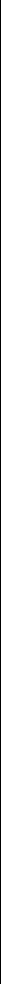 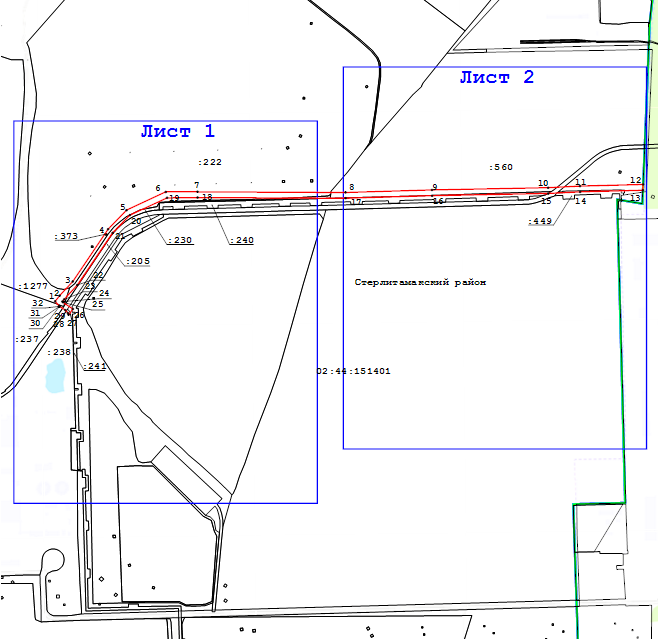 Масштаб 1:13 000Масштаб 1:13 000Масштаб 1:13 000Масштаб 1:13 000Масштаб 1:13 000Масштаб 1:13 000Масштаб 1:13 000Масштаб 1:13 000Масштаб 1:13 000Масштаб 1:13 000Масштаб 1:13 000Масштаб 1:13 000Масштаб 1:13 000Масштаб 1:13 000Используемые условные знаки и обозначения:Используемые условные знаки и обозначения:Используемые условные знаки и обозначения:Используемые условные знаки и обозначения:Используемые условные знаки и обозначения:Используемые условные знаки и обозначения:Используемые условные знаки и обозначения:Используемые условные знаки и обозначения:Используемые условные знаки и обозначения:Используемые условные знаки и обозначения:Используемые условные знаки и обозначения:Используемые условные знаки и обозначения:Используемые условные знаки и обозначения:Используемые условные знаки и обозначения:- Граница кадастрового квартала- Граница кадастрового квартала- Граница кадастрового квартала- Граница кадастрового квартала- Граница кадастрового квартала- Граница кадастрового квартала- Граница кадастрового квартала- Граница кадастрового квартала- Граница кадастрового квартала- Граница кадастрового квартала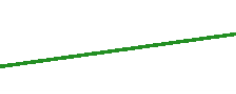 - Граница кадастрового квартала- Граница кадастрового квартала- Граница кадастрового квартала- Граница кадастрового квартала- Граница кадастрового квартала- Граница кадастрового квартала- Граница кадастрового квартала- Граница кадастрового квартала- Граница кадастрового квартала- Граница кадастрового квартала- Граница существующего земельного участка- Граница существующего земельного участка- Граница существующего земельного участка- Граница существующего земельного участка- Граница существующего земельного участка- Граница существующего земельного участка- Граница существующего земельного участка- Граница существующего земельного участка- Граница существующего земельного участка- Граница существующего земельного участка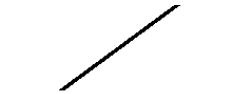 - Граница существующего земельного участка- Граница существующего земельного участка- Граница существующего земельного участка- Граница существующего земельного участка- Граница существующего земельного участка- Граница существующего земельного участка- Граница существующего земельного участка- Граница существующего земельного участка- Граница существующего земельного участка- Граница существующего земельного участка- Граница образуемого земельного участка- Граница образуемого земельного участка- Граница образуемого земельного участка- Граница образуемого земельного участка- Граница образуемого земельного участка- Граница образуемого земельного участка- Граница образуемого земельного участка- Граница образуемого земельного участка- Граница образуемого земельного участка- Граница образуемого земельного участка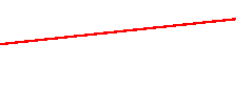 - Граница образуемого земельного участка- Граница образуемого земельного участка- Граница образуемого земельного участка- Граница образуемого земельного участка- Граница образуемого земельного участка- Граница образуемого земельного участка- Граница образуемого земельного участка- Граница образуемого земельного участка- Граница образуемого земельного участка- Граница образуемого земельного участка- Образуемая точка, сведения о которой позволяют однозначно определить ее местоположение- Образуемая точка, сведения о которой позволяют однозначно определить ее местоположение- Образуемая точка, сведения о которой позволяют однозначно определить ее местоположение- Образуемая точка, сведения о которой позволяют однозначно определить ее местоположение- Образуемая точка, сведения о которой позволяют однозначно определить ее местоположение- Образуемая точка, сведения о которой позволяют однозначно определить ее местоположение- Образуемая точка, сведения о которой позволяют однозначно определить ее местоположение- Образуемая точка, сведения о которой позволяют однозначно определить ее местоположение- Образуемая точка, сведения о которой позволяют однозначно определить ее местоположение- Образуемая точка, сведения о которой позволяют однозначно определить ее местоположение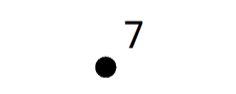 - Образуемая точка, сведения о которой позволяют однозначно определить ее местоположение- Образуемая точка, сведения о которой позволяют однозначно определить ее местоположение- Образуемая точка, сведения о которой позволяют однозначно определить ее местоположение- Образуемая точка, сведения о которой позволяют однозначно определить ее местоположение- Образуемая точка, сведения о которой позволяют однозначно определить ее местоположение- Образуемая точка, сведения о которой позволяют однозначно определить ее местоположение- Образуемая точка, сведения о которой позволяют однозначно определить ее местоположение- Образуемая точка, сведения о которой позволяют однозначно определить ее местоположение- Образуемая точка, сведения о которой позволяют однозначно определить ее местоположение- Образуемая точка, сведения о которой позволяют однозначно определить ее местоположение- Граница Муниципального образования- Граница Муниципального образования- Граница Муниципального образования- Граница Муниципального образования- Граница Муниципального образования- Граница Муниципального образования- Граница Муниципального образования- Граница Муниципального образования- Граница Муниципального образования- Граница Муниципального образования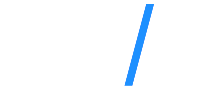 - Граница Муниципального образования- Граница Муниципального образования- Граница Муниципального образования- Граница Муниципального образования- Граница Муниципального образования- Граница Муниципального образования- Граница Муниципального образования- Граница Муниципального образования- Граница Муниципального образования- Граница Муниципального образованияПодписьДата«»2020г.г.г.Место для оттиска печати (при наличии) лица, составившего описание местоположения границ объектаМесто для оттиска печати (при наличии) лица, составившего описание местоположения границ объектаМесто для оттиска печати (при наличии) лица, составившего описание местоположения границ объектаМесто для оттиска печати (при наличии) лица, составившего описание местоположения границ объектаМесто для оттиска печати (при наличии) лица, составившего описание местоположения границ объектаМесто для оттиска печати (при наличии) лица, составившего описание местоположения границ объектаМесто для оттиска печати (при наличии) лица, составившего описание местоположения границ объектаМесто для оттиска печати (при наличии) лица, составившего описание местоположения границ объектаМесто для оттиска печати (при наличии) лица, составившего описание местоположения границ объектаМесто для оттиска печати (при наличии) лица, составившего описание местоположения границ объектаМесто для оттиска печати (при наличии) лица, составившего описание местоположения границ объектаМесто для оттиска печати (при наличии) лица, составившего описание местоположения границ объектаМесто для оттиска печати (при наличии) лица, составившего описание местоположения границ объектаМесто для оттиска печати (при наличии) лица, составившего описание местоположения границ объекта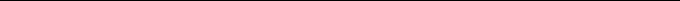 Раздел 4Раздел 4Раздел 4Раздел 4Раздел 4Раздел 4Раздел 4Раздел 4Раздел 4Раздел 4Раздел 4Раздел 4Раздел 4Раздел 4Раздел 4Раздел 4План границ объекта (лист 1)План границ объекта (лист 1)План границ объекта (лист 1)План границ объекта (лист 1)План границ объекта (лист 1)План границ объекта (лист 1)План границ объекта (лист 1)План границ объекта (лист 1)План границ объекта (лист 1)План границ объекта (лист 1)План границ объекта (лист 1)План границ объекта (лист 1)План границ объекта (лист 1)План границ объекта (лист 1)План границ объекта (лист 1)План границ объекта (лист 1)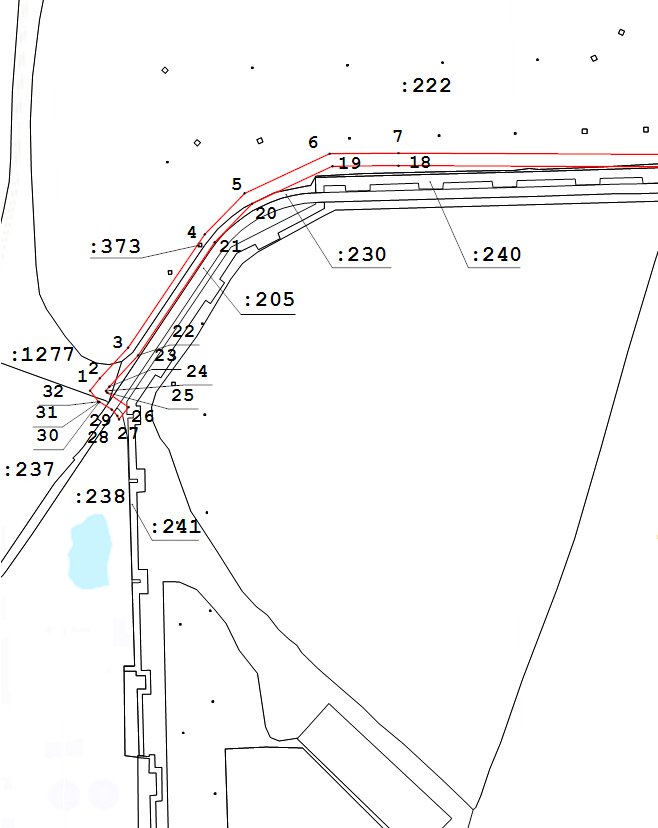 Масштаб 1:6 000Масштаб 1:6 000Масштаб 1:6 000Масштаб 1:6 000Масштаб 1:6 000Масштаб 1:6 000Масштаб 1:6 000Масштаб 1:6 000Масштаб 1:6 000Масштаб 1:6 000Масштаб 1:6 000ПодписьДата«»2020г.г.Место для оттиска печати (при наличии) лица, составившего описание местоположения границ объектаМесто для оттиска печати (при наличии) лица, составившего описание местоположения границ объектаМесто для оттиска печати (при наличии) лица, составившего описание местоположения границ объектаМесто для оттиска печати (при наличии) лица, составившего описание местоположения границ объектаМесто для оттиска печати (при наличии) лица, составившего описание местоположения границ объектаМесто для оттиска печати (при наличии) лица, составившего описание местоположения границ объектаМесто для оттиска печати (при наличии) лица, составившего описание местоположения границ объектаМесто для оттиска печати (при наличии) лица, составившего описание местоположения границ объектаМесто для оттиска печати (при наличии) лица, составившего описание местоположения границ объектаМесто для оттиска печати (при наличии) лица, составившего описание местоположения границ объектаМесто для оттиска печати (при наличии) лица, составившего описание местоположения границ объектаРаздел 4Раздел 4Раздел 4Раздел 4Раздел 4Раздел 4Раздел 4Раздел 4Раздел 4Раздел 4Раздел 4Раздел 4Раздел 4Раздел 4Раздел 4Раздел 4План границ объекта (лист 2)План границ объекта (лист 2)План границ объекта (лист 2)План границ объекта (лист 2)План границ объекта (лист 2)План границ объекта (лист 2)План границ объекта (лист 2)План границ объекта (лист 2)План границ объекта (лист 2)План границ объекта (лист 2)План границ объекта (лист 2)План границ объекта (лист 2)План границ объекта (лист 2)План границ объекта (лист 2)План границ объекта (лист 2)План границ объекта (лист 2)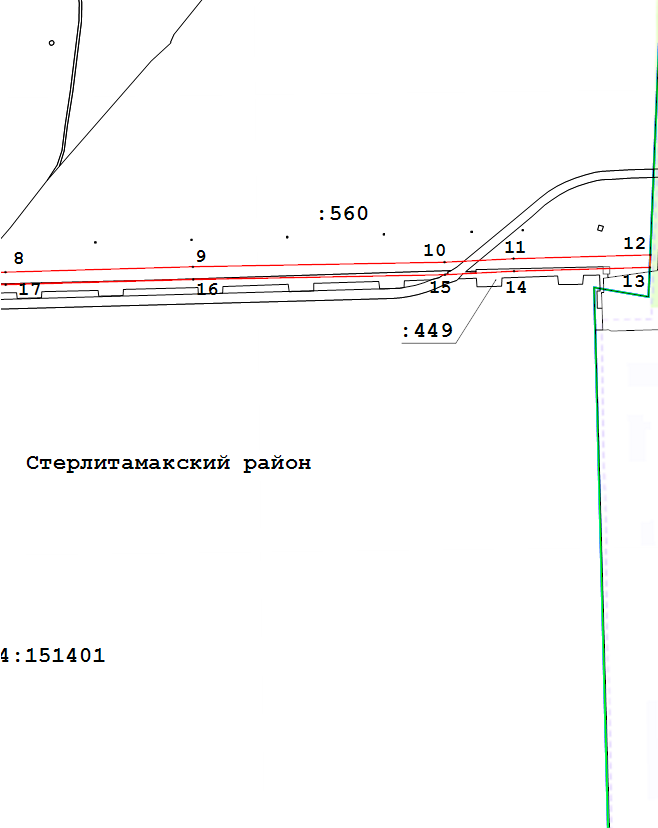 Масштаб 1:6 000Масштаб 1:6 000Масштаб 1:6 000Масштаб 1:6 000Масштаб 1:6 000Масштаб 1:6 000Масштаб 1:6 000Масштаб 1:6 000Масштаб 1:6 000Масштаб 1:6 000Масштаб 1:6 000ПодписьДата«»2020г.г.Место для оттиска печати (при наличии) лица, составившего описание местоположения границ объектаМесто для оттиска печати (при наличии) лица, составившего описание местоположения границ объектаМесто для оттиска печати (при наличии) лица, составившего описание местоположения границ объектаМесто для оттиска печати (при наличии) лица, составившего описание местоположения границ объектаМесто для оттиска печати (при наличии) лица, составившего описание местоположения границ объектаМесто для оттиска печати (при наличии) лица, составившего описание местоположения границ объектаМесто для оттиска печати (при наличии) лица, составившего описание местоположения границ объектаМесто для оттиска печати (при наличии) лица, составившего описание местоположения границ объектаМесто для оттиска печати (при наличии) лица, составившего описание местоположения границ объектаМесто для оттиска печати (при наличии) лица, составившего описание местоположения границ объектаМесто для оттиска печати (при наличии) лица, составившего описание местоположения границ объекта